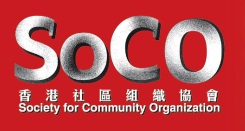     香港社區組織協會移動的展覽  流動的世界展覽外借計劃申請表煩請填妥以下表格，並傳真至香港社區組織協會 （傳真: 2761 3326）支票請寄本會：香港九龍何文田公主道52號三樓如對展覽有任何查詢，請致電：2713 9165或電郵至本會：soco@pacific.net.hk機構名稱聯絡人電話電郵計劃展期/外借時間展覽場地請選擇欲外借的展覽物資：□《童‧夢‧相》 基層兒童攝影展（2015）□《活著》 基層長者生活攝影展（2014）□《活一生人》 精神病康復者攝影展（2014）□《侷住》 基層房屋攝影展 （2014）□《野宿三》 露宿者攝影展（2014）□《難民自畫像》 難民攝影展（2013）□《住住先》 基層住屋攝影展（2012）□《無形@香港》 隱蔽社群攝影展（2010）請選擇欲外借的展覽物資：□《童‧夢‧相》 基層兒童攝影展（2015）□《活著》 基層長者生活攝影展（2014）□《活一生人》 精神病康復者攝影展（2014）□《侷住》 基層房屋攝影展 （2014）□《野宿三》 露宿者攝影展（2014）□《難民自畫像》 難民攝影展（2013）□《住住先》 基層住屋攝影展（2012）□《無形@香港》 隱蔽社群攝影展（2010）請選擇欲外借的展覽物資：□《童‧夢‧相》 基層兒童攝影展（2015）□《活著》 基層長者生活攝影展（2014）□《活一生人》 精神病康復者攝影展（2014）□《侷住》 基層房屋攝影展 （2014）□《野宿三》 露宿者攝影展（2014）□《難民自畫像》 難民攝影展（2013）□《住住先》 基層住屋攝影展（2012）□《無形@香港》 隱蔽社群攝影展（2010）請選擇欲外借的展覽物資：□《童‧夢‧相》 基層兒童攝影展（2015）□《活著》 基層長者生活攝影展（2014）□《活一生人》 精神病康復者攝影展（2014）□《侷住》 基層房屋攝影展 （2014）□《野宿三》 露宿者攝影展（2014）□《難民自畫像》 難民攝影展（2013）□《住住先》 基層住屋攝影展（2012）□《無形@香港》 隱蔽社群攝影展（2010）請簡單說明舉辦展覽的原因：__________________________________________________________________________________________________________________________________________________展覽對象：□大學生  □中學生  □小學生  □教友  □公眾人士  □其他：____________ (請註明)請簡單說明舉辦展覽的原因：__________________________________________________________________________________________________________________________________________________展覽對象：□大學生  □中學生  □小學生  □教友  □公眾人士  □其他：____________ (請註明)請簡單說明舉辦展覽的原因：__________________________________________________________________________________________________________________________________________________展覽對象：□大學生  □中學生  □小學生  □教友  □公眾人士  □其他：____________ (請註明)請簡單說明舉辦展覽的原因：__________________________________________________________________________________________________________________________________________________展覽對象：□大學生  □中學生  □小學生  □教友  □公眾人士  □其他：____________ (請註明)展覽付款方法：現金或支票（支票抬頭：香港社區組織協會有限公司）（本會將提供收據）展覽付款方法：現金或支票（支票抬頭：香港社區組織協會有限公司）（本會將提供收據）展覽付款方法：現金或支票（支票抬頭：香港社區組織協會有限公司）（本會將提供收據）展覽付款方法：現金或支票（支票抬頭：香港社區組織協會有限公司）（本會將提供收據）備註（如可協助本會進行義賣活動或現場籌款，或以其他方法資助本會繼續為基層市民服務，請簡單介紹）：（可選擇多於一項）□義賣社協出版物、明信片等    □現場籌款活動    □其他：_____________ (請註明)備註（如可協助本會進行義賣活動或現場籌款，或以其他方法資助本會繼續為基層市民服務，請簡單介紹）：（可選擇多於一項）□義賣社協出版物、明信片等    □現場籌款活動    □其他：_____________ (請註明)備註（如可協助本會進行義賣活動或現場籌款，或以其他方法資助本會繼續為基層市民服務，請簡單介紹）：（可選擇多於一項）□義賣社協出版物、明信片等    □現場籌款活動    □其他：_____________ (請註明)備註（如可協助本會進行義賣活動或現場籌款，或以其他方法資助本會繼續為基層市民服務，請簡單介紹）：（可選擇多於一項）□義賣社協出版物、明信片等    □現場籌款活動    □其他：_____________ (請註明)機構蓋章申請日期